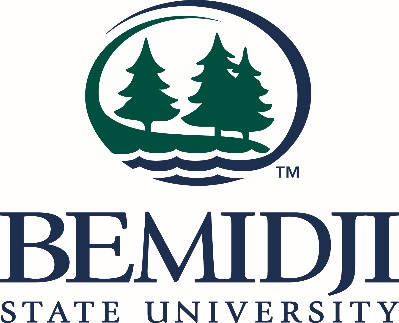 TODAY’S DATE (MM/DD/YEAR): _____________             NAME: ________________________________________________________________________________                                 (Last Name)                                  (First Name)                             (Middle Name)BEMIDJI/LOCAL ADDRESS:___________________________________________________________________________________		                        (Street) 		                           (City)                                                           (State/ZIP)E-MAIL ADDRESS: _______________________________________________________________________Phone #: _________________ Student ID#: _________________ Major Field of Study: ____________________Program End Date on I-20 OR DS-2019 (please circle one): _________________I-20/DS-2019 (please circle one) Requested for What Purpose____ To travel home/outside of the U.S.A. and return to BSU.         For more information on traveling: http://www.ice.gov/sevis/students/ ____ I lost my I-20/DS-2019 (please circle one) and I am requesting a new I-20/DS-2019. ____ I’ve changed my major and have gone to the BSU Records office to do so.ANSWER ALL QUESTIONS BELOW – **Note: you should be pre-enrolled for the next term and be in good standing (no holds on your BSU record) before requesting a signature**Please circle “Yes” or “No”Is your passport valid?Yes                       NoIs your visa still valid with multiple entries? On your visa you will have an “M” under entries.(Doesn’t apply to Canadians)Yes                       NoDo you intend to return to BSU next semester?Yes                       NoIf traveling, where are you traveling? *if you are traveling somewhere other than your home country, check to see if you need a visa.Destination: ________________________      Home                Other          Date of DepartureDate of ReturnHas your income source changed? (#8 on I-20, #5 on DS-2019)Yes                       NoAre you pre-registered for the next term?Yes                       NoIf no, why not?Are you in good standing and able to return to BSU for full-time enrollment (which means you have no academic, financial, disciplinary, or other holds)?Yes                       NoMy major is the same as listed on my current I-20 (#5) or DS-2019 (#4) Yes                       NoIf major is not the same as listed on current I-20, what is it now? 